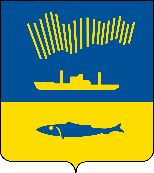 АДМИНИСТРАЦИЯ ГОРОДА МУРМАНСКАП О С Т А Н О В Л Е Н И Е 24.06.2022                                                                                                        № 1744В соответствии со статьей 78 Бюджетного кодекса Российской Федерации, постановлением Правительства Российской Федерации                    от 18.09.2020 № 1492 «Об общих требованиях к нормативным правовым актам, муниципальным правовым актам, регулирующим предоставление субсидий, в том числе грантов в форме субсидий, юридическим лицам, индивидуальным предпринимателям, а также физическим лицам - производителям товаров, работ, услуг, и о признании утратившими силу некоторых актов Правительства Российской Федерации и отдельных положений некоторых актов Правительства Российской Федерации», постановлением Правительства Российской Федерации от 05.04.2022 № 590 «О внесении изменений в общие требования к нормативным правовым актам, муниципальным правовым актам, регулирующим предоставление субсидий, в том числе грантов в форме субсидий, юридическим лицам, индивидуальным предпринимателям, а также физическим лицам – производителям товаров, работ, услуг и об особенностях предоставления указанных субсидий из федерального бюджета бюджетам субъектов Российской Федерации в 2022 году», Уставом муниципального образования городской округ город-герой Мурманск, в целях реализации мероприятий подпрограммы «Развитие и поддержка малого и среднего предпринимательства в городе Мурманске» на 2018-2024 годы муниципальной программы города Мурманска «Развитие конкурентоспособной экономики» на 2018-2024 годы, утвержденной постановлением администрации города Мурманска от 10.11.2017 № 3598, п о с т а н о в л я ю: 1. Внести в постановление администрации города Мурманска                  от 16.07.2015 № 1942 «Об утверждении Порядка предоставления грантов                    в форме субсидий начинающим предпринимателям на обеспечение финансовых затрат для реализации бизнес-планов проектов» (в ред. постановлений                        от 12.05.2016 № 1282, от 03.04.2017 № 889, от 27.07.2017 № 2446, от 18.04.2018 № 1087, от 25.02.2019 № 679, от 01.08.2019 № 2578, от 15.05.2020 № 1163                  (в ред. постановления от 19.06.2020 № 1428), от 16.04.2021 № 1031,                            от 06.05.2021 № 1209, от 05.08.2021 № 2048, от 08.12.2021 № 3147                        (в ред. постановления от 21.12.2021 № 3302), от 15.03.2022 № 628)                       (далее – Постановление) следующие изменения:1.1. В преамбуле слова «Уставом муниципального образования город Мурманск» заменить словами «Уставом муниципального образования городской округ город-герой Мурманск».1.2. В пункте 5 слова «Соколова М.Ю.» заменить словами                                 «Синякаева Р.Р.».2. Внести в приложение к Постановлению (далее – Порядок) следующие изменения:2.1. Подпункт 2.3.2.9 пункта 2.3.2 подраздела 2.3 раздела 2 изложить в следующей редакции:«2.3.2.9. Копия номерного сертификата о прохождении курсов по основам бизнес-планирования или копия диплома о высшем образовании.».2.2. Подпункты 3.1.7.1 – 3.1.7.3 пункта 3.1.7 подраздела 3.1 раздела 3 изложить в следующей редакции:«3.1.7.1. Согласие получателя гранта, а также лиц, получающих средства на основании договоров, заключенных с получателем гранта, на осуществление в отношении них проверки Главным распорядителем как получателем бюджетных средств соблюдения порядка и условий предоставления грантов, в том числе в части достижения результатов предоставления грантов, а также проверки органами муниципального финансового контроля соблюдения получателем гранта порядка и условий предоставления гранта в соответствии со статьями 268.1 и 269.2 Бюджетного кодекса Российской Федерации.3.1.7.2. Обязательство победителя гранта при заключении договоров (соглашений) в целях исполнения обязательств по Договору включать в эти договоры (соглашения) пункт о согласии поставщика (подрядчика, исполнителя) на осуществление Главным распорядителем и органами муниципального финансового контроля проверок соблюдения получателем гранта условий и порядка предоставления гранта.3.1.7.3. Запрет получателям грантов (юридическим лицам), а также иным юридическим лицам, получающим средства на основании договоров, заключенных с получателями грантов, за счет полученных из бюджета муниципального образования город Мурманск, приобретения за счет полученных средств иностранной валюты, за исключением операций, осуществляемых в соответствии с валютным законодательством Российской Федерации при закупке (поставке) высокотехнологичного импортного оборудования, сырья и комплектующих изделий, а также связанных с достижением результатов предоставления этих средств иных операций, определенных настоящим Порядком.».2.3. Наименование раздела 5 изложить в следующей редакции:«5. Требования об осуществлении контроля (мониторинга)за соблюдением условий и порядка предоставления грантови ответственность за их нарушение».2.4. Подраздел 5.1 раздела 5 изложить в следующей редакции:«5.1. Главный распорядитель проводит проверку соблюдения получателем гранта условий и порядка предоставления грантов, в том числе в части достижения результатов предоставления гранта, а также проверку проводят органы муниципального финансового контроля в соответствии со статьями 268.1 и 269.2 Бюджетного кодекса Российской Федерации.».2.5. Подраздел 5.4 раздела 5 изложить в следующей редакции:«5.4. В случае несоблюдения получателем гранта условий и порядка предоставления гранта, выявленного по фактам проверок, проведенных Главным распорядителем и (или) органами муниципального финансового контроля, а также если уровень достижения всех показателей результативности получателя гранта, указанных в приложении № 8 к настоящему Порядку, по истечении 12 календарных месяцев с даты перечисления гранта составляет менее 65 % по каждому из них, получатель гранта обязан вернуть средства гранта в полном объеме на основании требования о возврате средств гранта (далее – Требование), направляемого Главным распорядителем.В случае нарушения условия, предусмотренного пунктом 2.2.4 подраздела 2.2 раздела 2 настоящего Порядка, средства гранта также подлежат возврату в полном объеме.».2.6. Подразделы 5.9 и 5.10 раздела 5 исключить.2.7. Подраздел 5.11 раздела 5 считать подразделом 5.9 раздела 5.2.8. В пункте 13 приложения № 1 к Порядку слова «- отсутствие просроченной задолженности по возврату в бюджет муниципального образования город Мурманск, из которого планируется предоставление гранта в соответствии с Порядком, субсидий, бюджетных инвестиций, предоставленных в том числе в соответствии с иными муниципальными правовыми актами;» исключить.2.9. В пункте 14 приложения № 2 к Порядку слова «- отсутствие просроченной задолженности по возврату в бюджет муниципального образования город Мурманск, из которого планируется предоставление гранта в соответствии с настоящим Порядком, субсидий, бюджетных инвестиций, предоставленных в том числе в соответствии с иными муниципальными правовыми актами;» исключить.3. Приостановить действие подпункта 2.2.1.2 пункта 2.2.1                 подраздела 2.2 раздела 2, подпункта 2.3.2.11 пункта 2.3.2 подраздела 2.3 раздела 2 Порядка до 01.01.2023.4. Отделу информационно-технического обеспечения и защиты информации администрации города Мурманска (Кузьмин А.Н.) разместить настоящее постановление на официальном сайте администрации города Мурманска в сети Интернет.5. Редакции газеты «Вечерний Мурманск» (Хабаров В.А.) опубликовать настоящее постановление.6. Настоящее постановление вступает в силу со дня официального опубликования.7. Контроль за выполнением настоящего постановления возложить на заместителя главы администрации города Мурманска Синякаева Р.Р.Глава администрации города Мурманска                                                                         Ю.В. Сердечкин